Application for an Extension to Maximum Period of Study (Undergraduate) 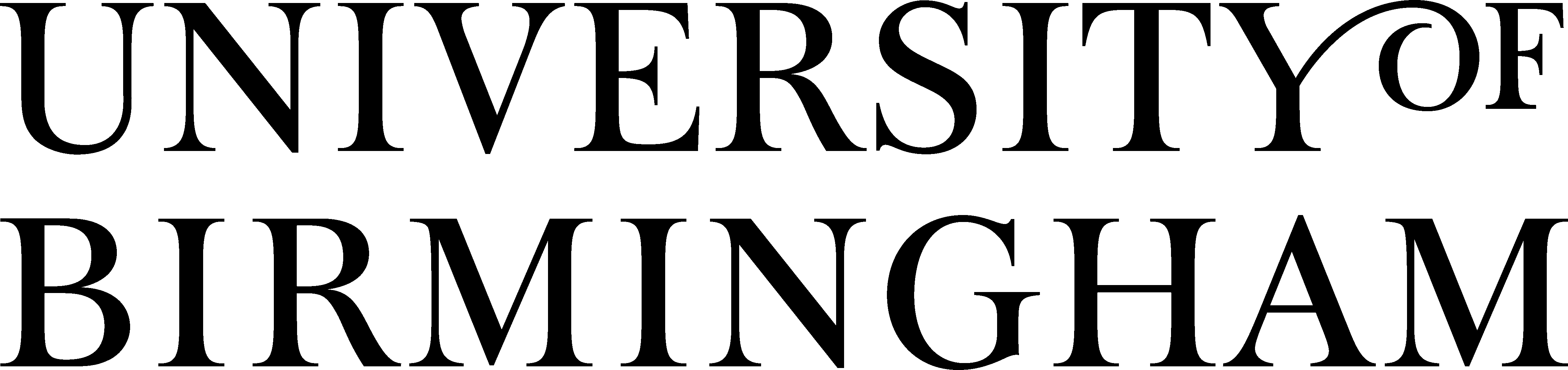 PART A: To be completed by the student (insert your ID No. and name on each page of this form)PART A: To be completed by the student (insert your ID No. and name on each page of this form)PART A: To be completed by the student (insert your ID No. and name on each page of this form)PART A: To be completed by the student (insert your ID No. and name on each page of this form)Surname (Family Name)Surname (Family Name)Surname (Family Name)Surname (Family Name)Forename(s)TitleDr, Mr, Ms, Mrs TitleDr, Mr, Ms, Mrs Student ID NumberSchool/DepartmentSchool/DepartmentSchool/DepartmentSchool/DepartmentProgramme of Study Programme of Study Programme of Study Date of entry into this programme of studyDD/MM/YYYYHave you had a previous extension?    Yes		NoIf yes, please give details, including dates and brief reasons (i.e. medical, financial, etc)Have you had a previous extension?    Yes		NoIf yes, please give details, including dates and brief reasons (i.e. medical, financial, etc)Have you had a previous extension?    Yes		NoIf yes, please give details, including dates and brief reasons (i.e. medical, financial, etc)Have you had a previous extension?    Yes		NoIf yes, please give details, including dates and brief reasons (i.e. medical, financial, etc)Length of Extension requestedFrom (Date of Expiry of Maximum Period of Study):			To (Requested New Completion Date):Length of Extension requestedFrom (Date of Expiry of Maximum Period of Study):			To (Requested New Completion Date):Length of Extension requestedFrom (Date of Expiry of Maximum Period of Study):			To (Requested New Completion Date):Length of Extension requestedFrom (Date of Expiry of Maximum Period of Study):			To (Requested New Completion Date):Reasons for requesting an extensionMedical					Financial			Compassionate/bereavementCompetitive Sports			Personal	                    	Major unforeseen disruption		Other (state reason)	…………………………………………………Reasons for requesting an extensionMedical					Financial			Compassionate/bereavementCompetitive Sports			Personal	                    	Major unforeseen disruption		Other (state reason)	…………………………………………………Reasons for requesting an extensionMedical					Financial			Compassionate/bereavementCompetitive Sports			Personal	                    	Major unforeseen disruption		Other (state reason)	…………………………………………………Reasons for requesting an extensionMedical					Financial			Compassionate/bereavementCompetitive Sports			Personal	                    	Major unforeseen disruption		Other (state reason)	…………………………………………………Please state why you have not been able to complete within the maximum period of study for your programme of study (max 500 words):Please state why you have not been able to complete within the maximum period of study for your programme of study (max 500 words):Please state why you have not been able to complete within the maximum period of study for your programme of study (max 500 words):Please state why you have not been able to complete within the maximum period of study for your programme of study (max 500 words):Extension requests not submitted before the expiry of the maximum period of studyExtension requests should normally be submitted at least two months before the expiry of the maximum period of study (see section 6 of the Code of Practice on Procedures for Extensions to Study Periods). Please provide an explanation as to why the extension was not submitted at the appropriate time.Extension requests not submitted before the expiry of the maximum period of studyExtension requests should normally be submitted at least two months before the expiry of the maximum period of study (see section 6 of the Code of Practice on Procedures for Extensions to Study Periods). Please provide an explanation as to why the extension was not submitted at the appropriate time.Extension requests not submitted before the expiry of the maximum period of studyExtension requests should normally be submitted at least two months before the expiry of the maximum period of study (see section 6 of the Code of Practice on Procedures for Extensions to Study Periods). Please provide an explanation as to why the extension was not submitted at the appropriate time.Extension requests not submitted before the expiry of the maximum period of studyExtension requests should normally be submitted at least two months before the expiry of the maximum period of study (see section 6 of the Code of Practice on Procedures for Extensions to Study Periods). Please provide an explanation as to why the extension was not submitted at the appropriate time.Supporting evidence attached (e.g. medical certificate, financial evidence)? Yes			NoYou should be aware that these documents may be made available to the University’s Progress and Awards Board.If you are unable to provide supporting evidence, please explain why:Supporting evidence attached (e.g. medical certificate, financial evidence)? Yes			NoYou should be aware that these documents may be made available to the University’s Progress and Awards Board.If you are unable to provide supporting evidence, please explain why:Supporting evidence attached (e.g. medical certificate, financial evidence)? Yes			NoYou should be aware that these documents may be made available to the University’s Progress and Awards Board.If you are unable to provide supporting evidence, please explain why:Supporting evidence attached (e.g. medical certificate, financial evidence)? Yes			NoYou should be aware that these documents may be made available to the University’s Progress and Awards Board.If you are unable to provide supporting evidence, please explain why:Please provide a detailed Work Plan outlining the below: Details of modules still to be completed with submission/assessment datesDetails of any re-submission/re-assessment datesFor more substantial pieces of work (e.g. Dissertation or Project):Details of work already completedDetails of the work still to be completedTimeline for completion and date for final submissionWork Plan attached  	      Requests will not be considered without a Work Plan(Please tick to confirm that you have attached your work plan)Please provide a detailed Work Plan outlining the below: Details of modules still to be completed with submission/assessment datesDetails of any re-submission/re-assessment datesFor more substantial pieces of work (e.g. Dissertation or Project):Details of work already completedDetails of the work still to be completedTimeline for completion and date for final submissionWork Plan attached  	      Requests will not be considered without a Work Plan(Please tick to confirm that you have attached your work plan)Please provide a detailed Work Plan outlining the below: Details of modules still to be completed with submission/assessment datesDetails of any re-submission/re-assessment datesFor more substantial pieces of work (e.g. Dissertation or Project):Details of work already completedDetails of the work still to be completedTimeline for completion and date for final submissionWork Plan attached  	      Requests will not be considered without a Work Plan(Please tick to confirm that you have attached your work plan)Please provide a detailed Work Plan outlining the below: Details of modules still to be completed with submission/assessment datesDetails of any re-submission/re-assessment datesFor more substantial pieces of work (e.g. Dissertation or Project):Details of work already completedDetails of the work still to be completedTimeline for completion and date for final submissionWork Plan attached  	      Requests will not be considered without a Work Plan(Please tick to confirm that you have attached your work plan)International students and student route visa holdersDo you currently hold a visa valid for study in the UK?Yes			No			If yes, please indicate the type of visa you hold (i.e. student route (previously Tier 4), Dependant): …………………………..Visa Expiry Date: DD/MM/YYYYDo you currently hold Indefinite Leave to Remain or Refugee status?Yes			No	Please attach a photocopy of your current passport photo page and visa. If you extended your visa in the UK you will have a pink Biometric Residence Permit – please submit a copy of both sides of this card. Your extension request will not be processed unless these supporting documents are received.Passport copy attachedVisa/Biometric Residence Permit copy attachedAre you currently in the UK?Yes			No	      Are you planning to remain in the UK during your requested extension?Yes			No	      International students and student route visa holdersDo you currently hold a visa valid for study in the UK?Yes			No			If yes, please indicate the type of visa you hold (i.e. student route (previously Tier 4), Dependant): …………………………..Visa Expiry Date: DD/MM/YYYYDo you currently hold Indefinite Leave to Remain or Refugee status?Yes			No	Please attach a photocopy of your current passport photo page and visa. If you extended your visa in the UK you will have a pink Biometric Residence Permit – please submit a copy of both sides of this card. Your extension request will not be processed unless these supporting documents are received.Passport copy attachedVisa/Biometric Residence Permit copy attachedAre you currently in the UK?Yes			No	      Are you planning to remain in the UK during your requested extension?Yes			No	      International students and student route visa holdersDo you currently hold a visa valid for study in the UK?Yes			No			If yes, please indicate the type of visa you hold (i.e. student route (previously Tier 4), Dependant): …………………………..Visa Expiry Date: DD/MM/YYYYDo you currently hold Indefinite Leave to Remain or Refugee status?Yes			No	Please attach a photocopy of your current passport photo page and visa. If you extended your visa in the UK you will have a pink Biometric Residence Permit – please submit a copy of both sides of this card. Your extension request will not be processed unless these supporting documents are received.Passport copy attachedVisa/Biometric Residence Permit copy attachedAre you currently in the UK?Yes			No	      Are you planning to remain in the UK during your requested extension?Yes			No	      International students and student route visa holdersDo you currently hold a visa valid for study in the UK?Yes			No			If yes, please indicate the type of visa you hold (i.e. student route (previously Tier 4), Dependant): …………………………..Visa Expiry Date: DD/MM/YYYYDo you currently hold Indefinite Leave to Remain or Refugee status?Yes			No	Please attach a photocopy of your current passport photo page and visa. If you extended your visa in the UK you will have a pink Biometric Residence Permit – please submit a copy of both sides of this card. Your extension request will not be processed unless these supporting documents are received.Passport copy attachedVisa/Biometric Residence Permit copy attachedAre you currently in the UK?Yes			No	      Are you planning to remain in the UK during your requested extension?Yes			No	      Do you live in University owned accommodation	Yes			No	      Do you live in University owned accommodation	Yes			No	      Do you live in University owned accommodation	Yes			No	      Do you live in University owned accommodation	Yes			No	      Contact address
It is your responsibility to ensure that you keep the University updated with your address details and you can update these at any time via the on line registration facility at www.my.bham.ac.uk. Please confirm where you are currently residing (address, post code, telephone number):  
From (date)					To (date)Contact address
It is your responsibility to ensure that you keep the University updated with your address details and you can update these at any time via the on line registration facility at www.my.bham.ac.uk. Please confirm where you are currently residing (address, post code, telephone number):  
From (date)					To (date)Contact address
It is your responsibility to ensure that you keep the University updated with your address details and you can update these at any time via the on line registration facility at www.my.bham.ac.uk. Please confirm where you are currently residing (address, post code, telephone number):  
From (date)					To (date)Contact address
It is your responsibility to ensure that you keep the University updated with your address details and you can update these at any time via the on line registration facility at www.my.bham.ac.uk. Please confirm where you are currently residing (address, post code, telephone number):  
From (date)					To (date)E-mail address
Please confirm the e-mail address you wish the outcome of your request to be sent to:

 E-mail address
Please confirm the e-mail address you wish the outcome of your request to be sent to:

 E-mail address
Please confirm the e-mail address you wish the outcome of your request to be sent to:

 E-mail address
Please confirm the e-mail address you wish the outcome of your request to be sent to:

 Signed:Signed:Date:Date:PART B: To be completed by the Authorised Signatory for extension requests (e.g. Programme Director)I do/do not* support this request (*Delete as appropriate).Please give your rationale for your response (whether supporting the student’s request or not).  Requests will be returned if this information is not included.Is evidence to support this request attached?     Yes			No	      If you are supporting the application without evidence, please state the reasons for this below.Please comment on the Work Plan, i.e. whether you feel completion of the programme is achievable within the time requested.  Where you consider that the timeframe requested has been over or under estimated, please provide a revised date and indicate your reasons for this.
Signature:                                                                           Date:                                      Name (Block capitals):Position (Block capitals):